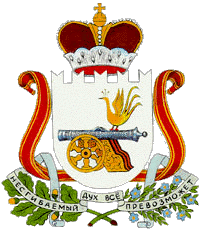 АДМИНИСТРАЦИЯВЛАДИМИРОВСКОГО СЕЛЬСКОГО ПОСЕЛЕНИЯХИСЛАВИЧСКОГО РАЙОНА СМОЛЕНСКОЙ ОБЛАСТИПОСТАНОВЛЕНИЕОт  30 октября  2013 г.          № 47О внесении изменений  в постановление Администрации Владимировского сельского поселения Хиславичского района  Смоленской области от 29.12.2012г. № 16Администрация Владимировского сельского поселения п о с т а н о в л я е т:1.Внести в постановление Администрации Владимировского сельского поселения Хиславичского района Смоленской области от 29.12.2012г. №16  «Об утверждении перечня муниципальных услуг (функций) предоставляемых Администрацией Владимировского сельского поселения Хиславичского района Смоленской области» следующие изменения:	в перечень муниципальных услуг и функций, предоставляемых Администрацией Владимировского сельского поселения Хиславичского района Смоленской области добавить пункт:2. Настоящее постановление вступает в силу со дня его официального обнародования.3. Контроль за выполнением настоящего постановления оставляю за собой.Утвержденпостановлением Главы АдминистрацииВладимировского сельского поселенияХиславичского района Смоленской областиот  29.12 2012 года № 16В редакции постановлений                                                                                 от  26 04. 2013 г. № 7от  23.08. 2013 г. № 29                        от  30. 10.2013 г.   № 47Перечень муниципальных услуг и функций, предоставляемых Администрацией Владимировского сельского поселения Хиславичского района Смоленской области№ п/пНаименование муниципальной  услуги (функции) размещаемых в Сводном реестре государственных и муниципальных услуг(функций)Наименование муниципальной  услуги (функции) в Администрации Владимировского сельского поселения Хиславичского района Смоленской областиОрган местного самоуправления, предоставляющий муниципальную услугу (исполняющий муниципальную функцию) 23.Осуществление муниципального лесного контроляОсуществление муниципального лесного контроляАдминистрация Владимировского сельского поселения Хиславичского района Смоленской областиГлава Администрации Владимировского сельского поселения Хиславичского района Смоленской  областиИ.И.Тимощенков№ п/пНаименование муниципальной  услуги (функции) размещаемых в Сводном реестре государственных и муниципальных услуг(функций)Наименование муниципальной  услуги (функции) в Администрации Владимировского сельского поселения Хиславичского района Смоленской областиОрган местного самоуправления, предоставляющий муниципальную услугу (исполняющий муниципальную функцию) 1.Осуществление муниципального контроля за сохранностью автомобильных дорог местного значения в границах населенных пунктов поселенияОсуществление муниципального контроля за сохранностью автомобильных дорог местного значения в границах населенных пунктов поселенияАдминистрация Владимировского сельского поселения Хиславичского района Смоленской области2Утратил силу (Постановление от 26.04.2013 №7)Утратил силу (Постановление от 26.04.2013 №7)Утратил силу (Постановление от 26.04.2013 №7)3Осуществление контроля за использованием и сохранностью муниципального жилищного фонда, соответствием жилых помещений данного фонда установленным санитарным и техническим правилам и нормам, иным требованиям законодательстваОсуществление контроля за использованием и сохранностью муниципального жилищного фонда, соответствием жилых помещений данного фонда установленным санитарным и техническим правилам и нормам, иным требованиям законодательстваАдминистрация Владимировского сельского поселения Хиславичского района Смоленской области4Постановка на учет граждан в качестве нуждающихся в жилых помещениях, предоставляемых по договорам социального наймаПостановка на учет граждан в качестве нуждающихся в жилых помещениях, предоставляемых по договорам социального найма Администрация Владимировского сельского поселения Хиславичского района Смоленской области5Предоставление жилого помещения, находящегося в муниципальной собственности, гражданину на основании договора социального наймаПредоставление жилого помещения, находящегося в муниципальной собственности, гражданину на основании договора социального наймаАдминистрация Владимировского сельского поселения Хиславичского района Смоленской области6Оформление документов на обмен жилыми помещениями муниципального жилищного фонда, предоставленными по договорам социального наймаОформление документов на обмен жилыми помещениями муниципального жилищного фонда, предоставленными по договорам социального найма Администрация Владимировского сельского поселения Хиславичского района Смоленской области7Предоставление информации об объектах недвижимого имущества, находящихся в муниципальной собственности и предназначенных для сдачи в арендуПредоставление информации об объектах недвижимого имущества, находящихся в муниципальной собственности и предназначенных для сдачи в аренду Администрация Владимировского сельского поселения Хиславичского района Смоленской области8Предоставление объектов недвижимого имущества, находящихся в муниципальной собственности (кроме земли) в арендуПредоставление объектов недвижимого имущества, находящихся в муниципальной собственности (кроме земли) в аренду Администрация Владимировского сельского поселения Хиславичского района Смоленской области9Предоставление объектов недвижимого имущества, находящихся в муниципальной собственности (кроме земли) в безвозмездное временное пользованиеПредоставление объектов недвижимого имущества, находящихся в муниципальной собственности (кроме земли) в безвозмездное временное пользование Администрация Владимировского сельского поселения Хиславичского района Смоленской области10Выдача архивных справок, архивных выписок и  копий архивных документовВыдача архивных справок, архивных выписок и  копий архивных документовАдминистрация Владимировского сельского поселения Хиславичского района Смоленской области11Предоставление пользователям автомобильных дорог местного значения информации о состоянии автомобильных дорогПредоставление пользователям автомобильных дорог местного значения информации о состоянии автомобильных дорог Администрация Владимировского сельского поселения Хиславичского района Смоленской области12Присвоение адресов объектам недвижимого имущества, находящимся в границах населенных пунктов поселения Присвоение адресов объектам недвижимого имущества, находящимся в границах населенных пунктов поселения Администрация Владимировского сельского поселения Хиславичского района Смоленской области13Выдача разрешений на право организации розничной торговлиВыдача разрешений на право организации розничной торговли Администрация Владимировского сельского поселения Хиславичского района Смоленской области14Предоставление гражданам информации об ограничениях водопользования на водных объектах общего пользования, расположенных на территории муниципального образованияПредоставление гражданам информации об ограничениях водопользования на водных объектах общего пользования, расположенных на территории муниципального образованияАдминистрация Владимировского сельского поселения Хиславичского района Смоленской области15Выдача документов (единого жилищного документа, копии финансово-лицевого счета, выписки из домовой книги, карточки учета собственника жилого помещения, справок и иных документов)Выдача документов (единого жилищного документа, копии финансово-лицевого счета, выписки из домовой книги, карточки учета собственника жилого помещения, справок и иных документов) Администрация Владимировского сельского поселения Хиславичского района Смоленской области16Предоставление информации о порядке предоставления жилищно-коммунальных услуг населениюПредоставление информации о порядке предоставления жилищно-коммунальных услуг населению Администрация Владимировского сельского поселения Хиславичского района Смоленской области17.Выдача разрешений на строительствоВыдача разрешений на строительствоАдминистрация Владимировского сельского поселения Хиславичского района Смоленской области18.Разрешение на ввод объектов в эксплуатацию при осуществлении строительства на территории поселенияРазрешение на ввод объектов в эксплуатацию при осуществлении строительства на территории поселенияАдминистрация Владимировского сельского поселения Хиславичского района Смоленской области19.Разрешение на реконструкцию объектов капитального строительства, расположенных на территории поселенияРазрешение на реконструкцию объектов капитального строительства, расположенных на территории поселенияАдминистрация Владимировского сельского поселения Хиславичского района Смоленской области20.Приватизация жилищного фонда, находящегося в государственной и муниципальной собственностиПриватизация жилищного фонда, находящегося в государственной и муниципальной собственностиАдминистрация Владимировского сельского поселения Хиславичского района Смоленской области21.Осуществление муниципального земельного контроляОсуществление муниципального земельного контроляАдминистрация Владимировского сельского поселения Хиславичского района Смоленской области22.Формирование архивных фондов поселенияФормирование архивных фондов поселенияАдминистрация Владимировского сельского поселения Хиславичского района Смоленской области23.Осуществление муниципального лесного контроляОсуществление муниципального лесного контроляАдминистрация Владимировского сельского поселения Хиславичского района Смоленской области